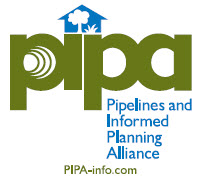 LAND USE & DEVELOPMENT NEAR TRANSMISSION PIPELINES CHECKLIST FOR PLANNING, DESIGN, COMMUNICATION, PERMIT AND SITE PLAN REVIEW (May 9, 2012)(The recommended practices for land use and development near transmission pipelines are in the PIPA Report at www.PIPA-Info.com )I.  PROPERTY DEVELOPER/OWNER INFORMATIONI.  PROPERTY DEVELOPER/OWNER INFORMATIONPIPELINE OPERATOR CONTACT INFORMATIONPPROPERTY DEVELOPER/OWNER NAME:PPROPERTY DEVELOPER/OWNER NAME: PIPELINE OPERATOR NAME:   CONTACT NAME:   CONTACT NAME:CONTACT NAME:E-MAIL:E-MAIL:E-MAIL:CURRENT MAILING ADDRESS:CURRENT MAILING ADDRESS:WORK PHONE:City:	State:	Zip:City:	State:	Zip:WORK PHONE:WK PHONE:HM PHONE:MOBILE PHONE:	FAX:WK PHONE:MBL PHONE:MOBILE PHONE:	FAX:II.  LOCATION OF BUILDING SITEII.  LOCATION OF BUILDING SITEII.  LOCATION OF BUILDING SITEII.  LOCATION OF BUILDING SITEADDRESS:  	CITY 		COUNTY	               STATE   		 ADDRESS:  	CITY 		COUNTY	               STATE   		 ADDRESS:  	CITY 		COUNTY	               STATE   		 ADDRESS:  	CITY 		COUNTY	               STATE   		  Proposed building encroaches onto pipeline right-of-way? Visual evidence of pipeline markers or pipeline appurtenances? Approximate distance of proposed structure to transmission pipeline? Property encumbered by a pipeline easement?III.  DESCRIPTION OF PROPOSED FACILITY TYPE & PERMIT CONDITIONSIII.  DESCRIPTION OF PROPOSED FACILITY TYPE & PERMIT CONDITIONSIII.  DESCRIPTION OF PROPOSED FACILITY TYPE & PERMIT CONDITIONSIII.  DESCRIPTION OF PROPOSED FACILITY TYPE & PERMIT CONDITIONSIII.  DESCRIPTION OF PROPOSED FACILITY TYPE & PERMIT CONDITIONSIII.  DESCRIPTION OF PROPOSED FACILITY TYPE & PERMIT CONDITIONSFACILITY TYPEDEVELOPMENT PERMIT CONDITIONSPUBLIC SPACE PERMIT CONDITIONSParking Lot/Structure (ND11)Consultation Zone Meeting (BL05)Contact pipeline operator before excavation or blasting (ND25)Road (ND12)One-call designer locate ticket (ND02)Enhanced damage prevention onsite meeting for operator and property developer prior to excavation, hand digging within 2’ of pipeline (BL15)Utilities (ND13)Planning area enhanced safety requirements (BL06)Pipeline operator representative on site to monitor all construction activities within the right-of-way (BL15)Aboveground Water Management (ND 14)Install Temporary Markers on Edge of Transmission Pipeline Right-of-Way Prior to Construction  (ND24)Water Supply and Sanitary Systems (ND16)Residential, Mixed-Use, Commercial (ND 17)Industrial Development (ND 19)Institutional Facility( ND20)Public Safety and Enforcement Facilities (ND21)Places of Mass Public Assembly (ND 22)IIV. WILL THE PROPOSED DEVELOPMENT OF THE PROPERTY REQUIRE/ENTAIL  ANY OF THE FOLLOWING (BL05):IIV. WILL THE PROPOSED DEVELOPMENT OF THE PROPERTY REQUIRE/ENTAIL  ANY OF THE FOLLOWING (BL05):IIV. WILL THE PROPOSED DEVELOPMENT OF THE PROPERTY REQUIRE/ENTAIL  ANY OF THE FOLLOWING (BL05):IIV. WILL THE PROPOSED DEVELOPMENT OF THE PROPERTY REQUIRE/ENTAIL  ANY OF THE FOLLOWING (BL05):IIV. WILL THE PROPOSED DEVELOPMENT OF THE PROPERTY REQUIRE/ENTAIL  ANY OF THE FOLLOWING (BL05):IIV. WILL THE PROPOSED DEVELOPMENT OF THE PROPERTY REQUIRE/ENTAIL  ANY OF THE FOLLOWING (BL05):Road crossings over the pipeline?Extensive landscaping (including irrigation systems) within the easement area?Changing the amount of cover (by adding or removing dirt) within the easement area?Other utility lines crossing over or under the pipeline?Permanent structures or paving within the easement (e.g., paving, parking lots, buildings, pedestrian paths, signage, poles, retaining walls, septic systems, basketball/tennis courts, etc.)?Construction equipment crossing the pipeline?Blasting, seismic vibration testing, pile driving, or similar event which produces significant shock and/or sound waves? Significant excavation (underground parking structures or building foundations, core samples, rock/mineral quarries, dams, etc.)?Impounding water or building drainage ditches or other drainage facilitates?Fencing running parallel to (within 100 feet) or crossing the pipeline?Storing materials, equipment, vehicles, or other items within the easement area (e.g., construction materials, junk or scrap heaps, cut timber, boats, military equipment, etc.?III.  PIPELINE DESCRIPTION(BL05 & 06)III.  PIPELINE DESCRIPTION(BL05 & 06)III.  PIPELINE DESCRIPTION(BL05 & 06)III.  PIPELINE DESCRIPTION(BL05 & 06) Number of pipelines? Typical operating pressure and maximum allowable operating pressure? Diameter and wall thickness of pipelines(s)? Integrity assessment – condition of pipeline?  Product(s) transported? Timeframe of planned repairs, if any? Consultation Zone distance (BL05) Planning Area distance (BL 06) ROW maintained free of obstructions or encroachments? (BL12, BL13)IIV.  PRE-CONSTRUCTION MEETINGS IIV.  PRE-CONSTRUCTION MEETINGS IIV.  PRE-CONSTRUCTION MEETINGS IIV.  PRE-CONSTRUCTION MEETINGS CONSULTATION ZONE MEETING (BL06)(preferably prior to pre-application phase – between pipeline operator/property developer)ENHANCED DAMAGE PREVENTION MEETING (BL15)(pipeline operator/property developer/excavator – when excavation within 10’ of transmission pipeline)Copy of the company’s development guidelines and procedures/handbookExcavator and pipeline operator onsite meeting to determine actions or activities required to verify the location prior to excavationDescription of pipeline operator’s operation, maintenance, repair, and future replacement activities.Communicate/document technical details of excavation work (type of equipment excavation equipment to be used, duration of the excavation project, dynamic loading over the pipeline, vibration)Copy of pipeline easement when applicablePipeline operator perform an engineering evaluation of the effects overburden/excavation activities and submit requirements for additional mitigative measuresMaps and as-built records of the pipeline facilities or abandoned facilities (BL01, BL17)Review proposed use of pipeline ROW for acceptability. (See Appendix D for examples., ND03)IIV.  PLAN & RECORD REQUIREMENTS IIV.  PLAN & RECORD REQUIREMENTS IIV.  PLAN & RECORD REQUIREMENTS IIV.  PLAN & RECORD REQUIREMENTS IIV.  PLAN & RECORD REQUIREMENTS IIV.  PLAN & RECORD REQUIREMENTS PLANNING & RECORDS RESEARCHSITE PLAN REQUIREMENTSLAND RECORD REQUIREMENTSConsider modeling of fire, explosion, or toxic release impacts that could occur during an incident for the specific land use under consideration. Egress models may also be considered. (ND17, ND19, ND21)Location of pipeline and pipeline easement (verified with on-site markings)Recorded development plans and final plats (ND10)Review pipeline operator’s websites for developer guidelines. The guidelines may include information about separation between proposed structures and the pipeline. (BL03, ND02)Location of  existing, abandoned and out-of-service, and future above and belowground facilities (e.g. cathodic protection and grounding systems, vent pipeline, vaults, valve nest)Manage,  use, document, record, and retain land use records as needed (BL08) (e.g. Easement agreements (BL09), Encroachment agreements (ND26), Letters of no objection/conditional approvals (ND 27), Partial Releases (ND28))Blanket easements defined (ND07)Disclose Transmission Pipeline Easements in Real Estate Transactions  (BL18) XV.  REVIEW DESIGN FOR SAFE INTEGRATION WITH THE TRANSMISSION PIPELINE (ND06) XV.  REVIEW DESIGN FOR SAFE INTEGRATION WITH THE TRANSMISSION PIPELINE (ND06) Consider measures to prevent excavation damage during construction and in the future (BL15, ND08, ND12, ND16, ND22, ND24) Review potential for other damage to the pipeline from development (e.g. run off, interference with cathodic protection) (ND11, ND12, ND13, ND14, ND16, ND17) Review to ensure adequate access for operations/maintenance activities (ND 11, ND12, ND13, ND 14, ND 15, ND16, ND17, , ND19, ND 20, ND21, ND22) Review to ensure adequate access for emergency response (BL06, ND 12, ND14, ND 16, ND 17, ND 19, ND 20, ND21, ND22, ND23) Review ability for a safe and timely evacuation (ND12, ND17, ND20, ND22) Review to maximize separation between proposed facilities the transmission pipeline. (All)Minimum separation within the ROW to other structures? Consider measures to minimize consequences of failure and likelihood of future excavation damage. Are buildings clustered away from the pipelines? Are higher-density or difficult to evacuate development located with a maximum separation from the pipeline?Are open spaces closest to the pipeline, thereby creating a buffer? (ND09, ND 11, ND 12, ND13, ND 14, ND 16, ND17, ND 19, ND 20) Review for enhanced fire endurance if needed (ND11, ND 17, ND20, ND 21, ND22) Review selection and design of vegetation (ND15) Review for potential of gas or liquid migration in the event of a release (ND13, ND14, ND16, ND19,  Consider the effects of noise and odor of pipeline operations (ND18) Consider escalation of risk due to cascading effects. (ND19, ND21) Consider proposed use of pipeline ROW for alternative use such as green spaces, parks, golf courses, hike and bike trails, horse trails, and other recreational spaces. (ND 08 and see Appendix C for examples.)